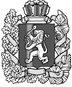 АДМИНИСТРАЦИЯ СУХОВСКОГО СЕЛЬСОВЕТАТАСЕЕВСКОГО РАЙОНА КРАСНОЯРСКОГО КРАЯП О С Т А Н О В Л Е Н И Е13 сентября 2022 года             с. Сухово                       № 19О назначении дополнительныхвыборов депутатов Суховскогосельского Совета депутатовВ соответствии со статьями 10, 71 Федерального закона от 12.06.2002 № 67-ФЗ "Об основных гарантиях избирательных прав и права на участие в референдуме граждан Российской Федерации", статьей 3 Закона Красноярского края от 02.10.2003 № 8-1411 «О выборах в органы местного самоуправления в Красноярском крае», Уставом Суховского сельсовета ПОСТАНОВЛЯЮ:1. Назначить дополнительные выборы депутатов Суховского сельского Совета депутатов Тасеевского района Красноярского края по четырем незамещенным мандатам на 13 ноября 2022 года с сокращением сроков избирательных действий на 1/3.2. Направить настоящее Постановление в Избирательную комиссию Красноярского края.3. Опубликовать настоящее Постановление в печатном издании «Ведомости Суховского сельсовета».4. Контроль за исполнением настоящего постановления оставляю за собой.Глава администрацииСуховского сельсовета						Р.Б. Дмитричев